Информация о проведенной ярмарке вакансий рабочих мест в рамках краевой акции«Профессиональный мир женщины»Ежегодно в преддверии празднования Дня матери на Кубани в рамках краевая акция «Профессиональный мир женщины» 24 ноября  в помещении Центра занятости населения Темрюкского района проведена ярмарка вакансий рабочих мест для женщин.В ярмарке приняли участие предприятия: ГБУЗ «Темрюкская ЦРБ» МЗ КК, Таманский почтамт УФПС Краснодарского края АО «Почта России», МБУК «РДК», ООО Кубань-вино, Управление образованием администрации муниципального образования Темрюкский район представляло (29 детских садов, 28 школ и 4 подведомственных организации), представившие более 500 вакансий. Всего в ярмарке вакансий приняли участие 45 безработных и ищущих работу граждан, 10 из них прошли собеседование с представителями  работодателей.В ходе ярмарки безработные и ищущие работу граждане получили консультации по вопросам трудового законодательства и охране труда.Участники ярмарки были проинформированы о порядке регистрации с целью поиска работы и возможности прохождения профессионального обучения.По итогам ярмарки был проведен «Круглый стол» с представителями работодателей, на котором обсуждались вопросы совершенствования взаимодействия предприятий и центра занятости для повышения эффективности работы по трудоустройству граждан. 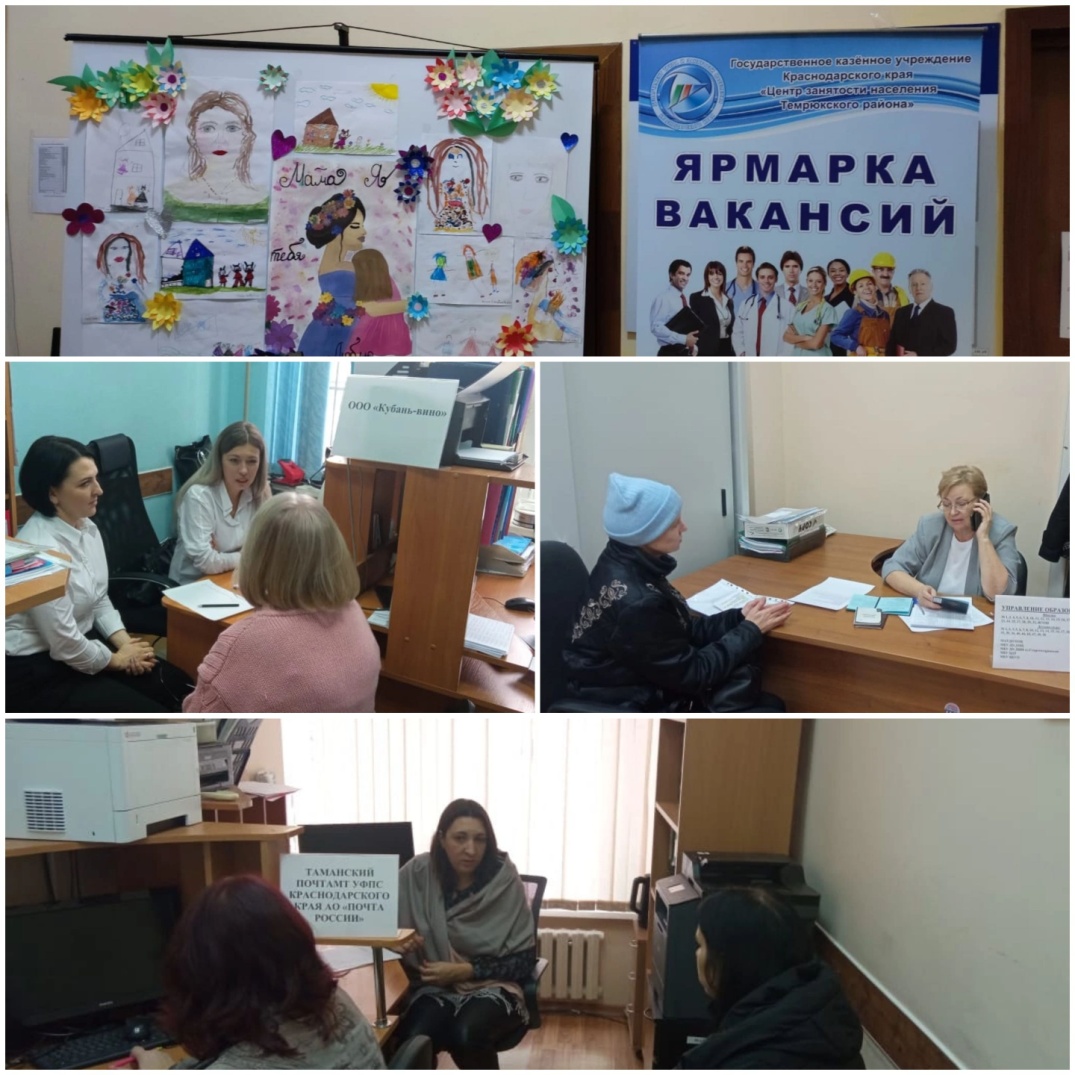 